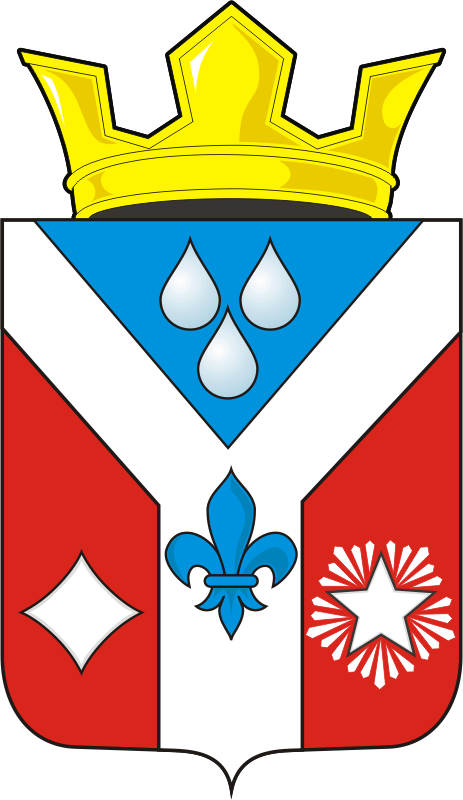 СОВЕТ ДЕПУТАТОВ муниципального образования ГАВРИЛОВСКИЙ СЕЛЬСОВЕТ САРАКТАШСКОГО РАЙОНА оренбургской областиРЕШЕНИЕТридцать второго внеочередного заседания Совета депутатов муниципального образования Гавриловский сельсовет четвертого созыва15.11.2023                                                                                                     №  98О внесении изменений в решение Совета депутатов Гавриловского сельсовета от 21 декабря 2022 года № 72 «О бюджете муниципального образования Гавриловский сельсовет Саракташского района Оренбургской области на 2023 год и на плановый период 2024 и 2025 годов»1.  Внести изменения в решение  Совета депутатов Гавриловского сельсовета от 21 декабря 2022 года  № 72  «О бюджете муниципального образования Гавриловский сельсовет Саракташского района Оренбургской на 2023 год и на плановый период 2024 и 2025 годов»:1.1. Пункт 1.1 изложить в новой редакции «общий объем доходов местного бюджета на 2023 год в сумме 5 025 200,00 рублей»;1.2. Пункт 1.2 изложить в новой редакции «общий объем расходов местного бюджета на 2023 год в сумме 5 401 247,00 рублей»;2. Приложение 1 «Источники финансирования дефицита бюджета МО Гавриловский сельсовет на 2023 год и  на плановый период  2024 - 2025 г.» изложить в редакции согласно приложению № 1 к настоящему решению;3. Приложение 2 «Поступление доходов в бюджет МО Гавриловский сельсовет  по кодам видов доходов, подвидов доходов на 2023 год и  на  плановый период 2024, 2025 годов» изложить в редакции  согласно приложению № 2 к настоящему решению;4. Приложение 3 «Распределение бюджетных ассигнований бюджета МО Гавриловский сельсовет  по разделам, подразделам расходов классификации расходов бюджетов на 2023 год и  на  плановый период 2024 и 2025 годов» изложить в редакции согласно приложению № 3 к настоящему решению;5. Приложение 4 «Распределение бюджетных ассигнований  бюджета МО Гавриловский сельсовет   по разделам,  подразделам,  целевым статьям (муниципальным программам Гавриловского сельсовета и непрограммным направлениям деятельности)  группам и подгруппам  видов расходов классификации расходов бюджета на 2023 год и на плановый период 2024 и 2025 годов» изложить в редакции согласно приложению № 4 к настоящему решению;6.  Приложение 5 «Ведомственная структура расходов бюджета МО Гавриловский сельсовет на 2023 год и   плановый период 2024 - 2025 годов»  изложить в редакции согласно приложению № 5 к настоящему решению;       7. Приложение 6 «Распределение бюджетных ассигнований бюджета МО Гавриловский сельсовет   по целевым статьям муниципальным программам Гавриловского сельсовета и непрограммным направлениям деятельности), разделам, подразделам, группам и подгруппам видов расходов  классификации расходов на 2023 год на плановый период 2024 и 2025 годов»  изложить в редакции, согласно приложению № 6 к настоящему решению;        8. Таблицу 1 «Распределение межбюджетных трансфертов, передаваемых районному бюджету из бюджета Гавриловского сельсовета на осуществление части полномочий по решению вопросов местного значения в соответствии с заключенными соглашениями по культуре на 2023 год и на плановый период 2024, 2025 годов» приложение 7  «Распределение межбюджетных трансфертов, передаваемых районному бюджету из бюджета Гавриловского сельсовета на осуществление части полномочий по решению вопросов местного значения в соответствии с заключенными соглашениями на 2023 год и на плановый период 2024, 2025 годов» изложить в редакции согласно приложению № 7 к настоящему решению;       9. Таблицу 6 «Распределение межбюджетных трансфертов, передаваемых районному бюджету из бюджета Гавриловского сельсовета на осуществление части полномочий по решению вопросов местного значения в соответствии с заключенными соглашениями по культуре (повышение заработной платы работников культуры) на 2023 год и на плановый период 2024, 2025 годов приложение № 7 «Распределение межбюджетных трансфертов, передаваемых районному бюджету из бюджета Гавриловского сельсовета на осуществление части полномочий по решению вопросов местного значения в соответствии с заключенными соглашениями на 2023 год и на плановый период 2024, 2025 годов» изложить в редакции согласно приложению № 8 к настоящему решению;10.  Контроль за исполнением данного решения возложить на постоянную комиссию  по бюджетной, налоговой и финансовой политике, собственности и экономическим вопросам, торговле и быту  (Жанзакова А.Т.)11.   Настоящее решение распространяется на правоотношения, возникшие с  1 января 2023 года и подлежит размещению на официальном сайте администрации муниципального образования Гавриловский сельсовет Саракташского района Оренбургской области в сети Интернет в десятидневный срок. Глава муниципального образования                                           Е.И. ВарламоваРазослано: постоянной комиссии, прокуратуре района, в дело